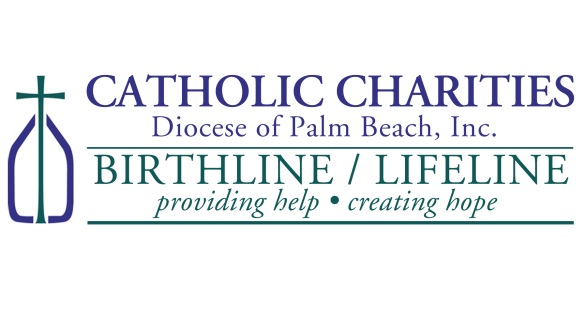 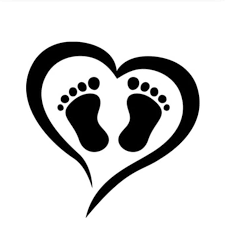 **********************************************************************LOCAL LEADER’S GUIDEto promoting and supporting Steps for Life!The Purpose – Steps for Life! is a fundraiser to: 1) raise $$ for Birthline/Lifeline; 2) raise awareness of the pro-life cause and Birthline/Lifeline services; and 3) pray together for a Culture of Life. How it Works – Throughout the month of October, individuals and groups collect $$ and make a pledge to pray for the pro-life cause. Commitments can be mailed to, dropped off at, or called in to Birthline/Lifeline. See brochure/pledge card for complete details.PRIZES!! $$ will be awarded to the top individual collector and the top group collector. This year we will also be awarding the school that collects the most $$ and logs the most rosaries prayed!What can you do to help?As a leader at a local church or school, we need your help to promote this PRO-LIFE fundraiser. Here are some ideas or you can create your own!Hold a school-wide fundraiser, such as a $2 dress down day or other event, to encourage students to contribute. Post a link to www.ccdpb.org on your parish’s or school’s social media. Tag others who may be interested. This year, anyone can participate from anywhere!Place an advertisement in your parish bulletin promoting this fundraiser.Contact groups at your church or school—confirmation and faith formation classes, youth groups, ministries, scout troops, CCW, Knights of Columbus, and Columbiette Councils—and encourage them to participate.Hold a small group event to pray and collect donations.Request a Mass intention and speak with your pastor for permission to solicit donations after Mass from parishioners who want to contribute. Donation boxes and flyers can be obtained by contacting Birthline/Lifeline. With your pastor’s/principal’s approval, organize a friendly competition within your parish/school among individuals (ex. priests and deacons, well-known parishioners, or teachers) or groups (ex. classes, grade levels, ministries, or clubs) to see who can raise the most $$ for Birthline/Lifeline. The “winner” can claim bragging rights until next year!Most importantly, please pray that Steps for Life! is a success!Questions? Need more brochures/pledge cards?
Visit www.ccdpb.org and click on “Steps for Life” banner or call Birthline/Lifeline at 561-732-0570.